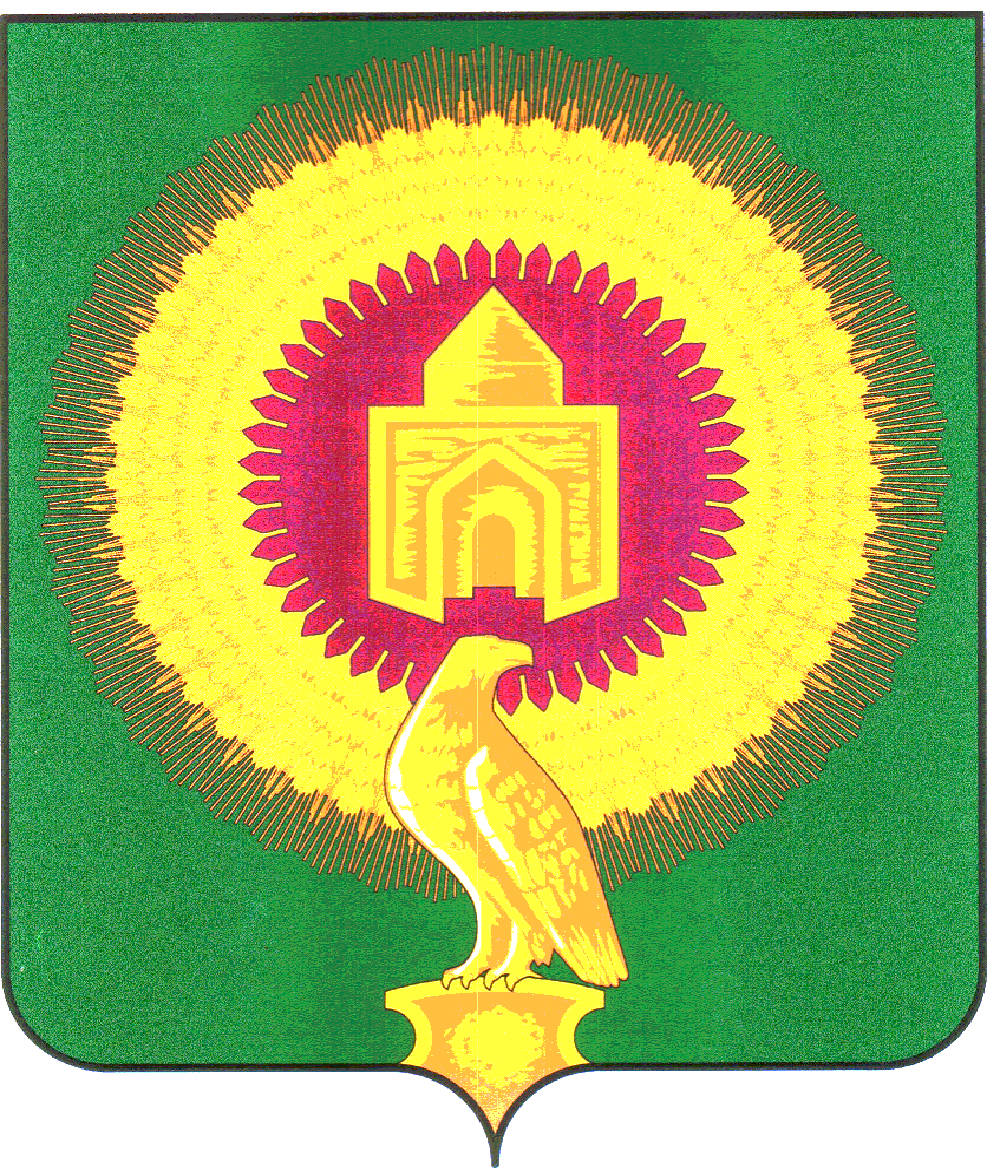 СОВЕТ ДЕПУТАТОВНИКОЛАЕВСКОГО СЕЛЬСКОГО ПОСЕЛЕНИЯВАРНЕНСКОГО МУНИЦИПАЛЬНОГО РАЙОНАЧЕЛЯБИНСКОЙ ОБЛАСТИРЕШЕНИЕот  03 июля 2019 года      № 09Об  исполнении бюджетаНиколаевского сельского поселенияза 1 полугодие 2019 года Заслушав доклад главного бухгалтера А.В.Сарычевой «Об  исполнении  бюджета Николаевского сельского поселения за 1 полугодие 2019 года», Совет депутатов Николаевского сельского поселения РЕШАЕТ:1. Утвердить отчет об исполнении бюджета Николаевского сельского поселения за 1 полугодие 2019 года по доходам в сумме 2669,24 тыс. рублей, по расходам в сумме 2768,06 тыс. рублей с превышением расходов над доходами (дефицит бюджета Николаевского сельского поселения) в сумме 98,82 тыс. рублей со следующими показателями: - по доходам бюджета Николаевского сельского поселения за 1 полугодие 2019 года согласно приложению 1; - по расходам бюджета Николаевского сельского поселения по ведомственной структуре расходов бюджета за 1 полугодие 2019 года согласно приложению 2; - по расходам бюджета Николаевского сельского поселения по разделам, подразделам, целевым статьям и видам расходов классификации расходов бюджетов за 1 полугодие 2019 года согласно приложению 3;- по источникам внутреннего финансирования дефицита бюджета Николаевского сельского поселения за 1 полугодие 2019 года согласно приложению 4. 	2. Настоящее решение вступает в силу со дня его подписания и обнародования.Глава  Николаевского сельского поселения	А.Ю.КульковПредседатель Совета депутатов	В.В.ХлестоваПриложение № 1к решению Совета депутатов Николаевского сельского поселения «Об исполнении бюджета Алексеевского сельского поселения за 1 полугодие  2019 года»от 03  июля 2019 года  № 09Доходы бюджета Николаевского сельского поселения за 1 полугодие 2019 годатыс.рублейПриложение № 2к решению Совета депутатов Николаевского сельского поселения «Об исполнении бюджета Алексеевского сельского поселения за 1 полугодие  2019 года»от 03 июля 2019 года  № 09Расходы бюджета Николаевского сельского поселения за 1 полугодие 2019 года по ведомственной структуре расходов бюджета	                                                                                                                                             тыс.рублейПриложение № 3к решению Совета депутатов Николаевского сельского поселения «Об исполнении бюджета Алексеевского сельского поселения за 1 полугодие  2019 года»от  03 июля 2019 года  № 09 Расходы бюджета сельского поселения за 1 полугодие  2019 года по разделам, подразделам, целевым статьям и видам расходов классификации расходов бюджета Николаевского сельского поселениятыс.рублейПриложение № 4к решению Совета депутатов Николаевского сельского поселения «Об исполнении бюджета Алексеевского сельского поселения за 1 полугодие  2019 года»от  03 июля 2019 года  № 09Источники внутреннего финансирования дефицита бюджета Николаевского сельского поселения за 1 полугодие 2019 годатыс. рублейГл. администраторКВДНаименование КВДЗачисленоИтого2 669,2418267,171821.01.02010.01.1000.110Налог на доходы физических лиц с доходов, источником которых является налоговый агент, за исключением доходов, в отношении которых исчисление и уплата налога осуществляются в соответствии со статьями 227, 227.1 и 228 Налогового кодекса Российской Федерации (сумма платежа (перерасчеты, недоимка и задолженность по соответствующему платежу, в том числе по отмененному)13,281821.01.02010.01.2100.110Налог на доходы физических лиц с доходов, источником которых является налоговый агент, за исключением доходов, в отношении которых исчисление и уплата налога осуществляются в соответствии со статьями 227, 227.1 и 228 Налогового кодекса Российской Федерации (пени по соответствующему платежу)0,001821.01.02020.01.1000.110Налог на доходы физических лиц с доходов, полученных от осуществления деятельности физическими лицами, зарегистрированными в качестве индивидуальных предпринимателей, нотариусов, занимающихся частной практикой, адвокатов, учредивших адвокатские кабинеты, и других лиц, занимающихся частной практикой в соответствии со статьей 227 Налогового кодекса Российской Федерации (сумма платежа (перерасчеты, недоимка и задолженность по соответствующему платежу, в том числе по отмененному)0,011821.01.02030.01.1000.110Налог на доходы физических лиц с доходов, полученных физическими лицами в соответствии со статьей 228 Налогового кодекса Российской Федерации (сумма платежа (перерасчеты, недоимка и задолженность по соответствующему платежу, в том числе по отмененному)0,031821.01.02030.01.2100.110Налог на доходы физических лиц с доходов, полученных физическими лицами в соответствии со статьей 228 Налогового кодекса Российской Федерации (пени по соответствующему платежу)0,001821.05.03010.01.1000.110Единый сельскохозяйственный налог (сумма платежа (перерасчеты, недоимка и задолженность по соответствующему платежу, в том числе по отмененному)14,851821.05.03010.01.3000.110Единый сельскохозяйственный налог (суммы денежных взысканий (штрафов) по соответствующему платежу согласно законодательству Российской Федерации)0,031821.06.01030.10.1000.110Налог на имущество физических лиц, взимаемый по ставкам, применяемым к объектам налогообложения, расположенным в границах сельских поселений (сумма платежа (перерасчеты, недоимка и задолженность по соответствующему платежу, в том числе по отмененному)8,181821.06.01030.10.2100.110Налог на имущество физических лиц, взимаемый по ставкам, применяемым к объектам налогообложения, расположенным в границах сельских поселений (пени по соответствующему платежу)1,091821.06.06033.10.1000.110Земельный налог с организаций, обладающих земельным участком, расположенным в границах сельских поселений (сумма платежа (перерасчеты, недоимка и задолженность по соответствующему платежу, в том числе по отмененному)17,071821.06.06043.10.1000.110Земельный налог с физических лиц, обладающих земельным участком, расположенным в границах сельских поселений (сумма платежа (перерасчеты, недоимка и задолженность по соответствующему платежу, в том числе по отмененному)11,181821.06.06043.10.2100.110Земельный налог с физических лиц, обладающих земельным участком, расположенным в границах сельских поселений (пени по соответствующему платежу)1,361821.09.04053.10.2100.110Земельный налог (по обязательствам, возникшим до 1 января 2006 года), мобилизуемый на территориях сельских поселений (пени по соответствующему платежу)0,078312 602,088311.11.05075.10.0000.120Доходы от сдачи в аренду имущества, составляющего казну сельских поселений (за исключением земельных участков)2,528311.17.01050.10.0000.180Невыясненные поступления, зачисляемые в бюджеты сельских поселений1,258312.02.15001.10.0000.150Дотации бюджетам сельских поселений на выравнивание бюджетной обеспеченности1 089,608312.02.15002.10.0000.150Дотации бюджетам сельских поселений на поддержку мер по обеспечению сбалансированности бюджетов619,608312.02.30024.10.0000.150Субвенции бюджетам сельских поселений на выполнение передаваемых полномочий субъектов Российской Федерации27,068312.02.35118.10.0000.150Субвенции бюджетам сельских поселений на осуществление первичного воинского учета на территориях, где отсутствуют военные комиссариаты24,058312.02.40014.10.0000.150Межбюджетные трансферты, передаваемые бюджетам сельских поселений из бюджетов муниципальных районов на осуществление части полномочий по решению вопросов местного значения в соответствии с заключенными соглашениями838,00Наименование кодаКВСРКФСРКЦСРКВРСуммаИтого2 768,06Администрация Николаевского сельского поселения Варненского муниципального района Челябинской области8312 768,06ОБЩЕГОСУДАРСТВЕННЫЕ ВОПРОСЫ83101001 019,66Расходы на выплаты персоналу в целях обеспечения выполнения функций государственными (муниципальными) органами, казенными учреждениями, органами управления государственными внебюджетными фондами83101029900420301100197,01Расходы на выплаты персоналу в целях обеспечения выполнения функций государственными (муниципальными) органами, казенными учреждениями, органами управления государственными внебюджетными фондами83101049900420401100297,00Закупка товаров, работ и услуг для обеспечения государственных (муниципальных) нужд83101049900420401200270,88Межбюджетные трансферты831010499004204015000,27Иные бюджетные ассигнования831010499004204018004,50Иные бюджетные ассигнования831010499089204018001,35Расходы на выплаты персоналу в целях обеспечения выполнения функций государственными (муниципальными) органами, казенными учреждениями, органами управления государственными внебюджетными фондами83101069900420401100248,66НАЦИОНАЛЬНАЯ ОБОРОНА831020017,84Расходы на выплаты персоналу в целях обеспечения выполнения функций государственными (муниципальными) органами, казенными учреждениями, органами управления государственными внебюджетными фондами8310203194005118010017,84НАЦИОНАЛЬНАЯ БЕЗОПАСНОСТЬ И ПРАВООХРАНИТЕЛЬНАЯ ДЕЯТЕЛЬНОСТЬ831030015,60Закупка товаров, работ и услуг для обеспечения государственных (муниципальных) нужд8310310990092030020015,60НАЦИОНАЛЬНАЯ ЭКОНОМИКА831040050,85Закупка товаров, работ и услуг для обеспечения государственных (муниципальных) нужд8310409717000000020050,85ЖИЛИЩНО-КОММУНАЛЬНОЕ ХОЗЯЙСТВО8310500419,36Закупка товаров, работ и услуг для обеспечения государственных (муниципальных) нужд83105039906000100200152,50Закупка товаров, работ и услуг для обеспечения государственных (муниципальных) нужд8310503990600050020072,74Закупка товаров, работ и услуг для обеспечения государственных (муниципальных) нужд8310505708010000020029,70Иные бюджетные ассигнования83105057080200000800164,42КУЛЬТУРА, КИНЕМАТОГРАФИЯ83108001 217,68Закупка товаров, работ и услуг для обеспечения государственных (муниципальных) нужд831080173501L4670200593,03Расходы на выплаты персоналу в целях обеспечения выполнения функций государственными (муниципальными) органами, казенными учреждениями, органами управления государственными внебюджетными фондами83108019904409901100516,61Закупка товаров, работ и услуг для обеспечения государственных (муниципальных) нужд83108019904409901200107,93Иные бюджетные ассигнования831080199089400008000,12СОЦИАЛЬНАЯ ПОЛИТИКА831100027,06Социальное обеспечение и иные выплаты населению8311003282002838030027,06Наименование кодаКФСРКЦСРКВРСуммаИтого2 768,06ОБЩЕГОСУДАРСТВЕННЫЕ ВОПРОСЫ01001 019,66Расходы на выплаты персоналу в целях обеспечения выполнения функций государственными (муниципальными) органами, казенными учреждениями, органами управления государственными внебюджетными фондами01029900420301100197,01Расходы на выплаты персоналу в целях обеспечения выполнения функций государственными (муниципальными) органами, казенными учреждениями, органами управления государственными внебюджетными фондами01049900420401100297,00Закупка товаров, работ и услуг для обеспечения государственных (муниципальных) нужд01049900420401200270,88Межбюджетные трансферты010499004204015000,27Иные бюджетные ассигнования010499004204018004,50Иные бюджетные ассигнования010499089204018001,35Расходы на выплаты персоналу в целях обеспечения выполнения функций государственными (муниципальными) органами, казенными учреждениями, органами управления государственными внебюджетными фондами01069900420401100248,66НАЦИОНАЛЬНАЯ ОБОРОНА020017,84Расходы на выплаты персоналу в целях обеспечения выполнения функций государственными (муниципальными) органами, казенными учреждениями, органами управления государственными внебюджетными фондами0203194005118010017,84НАЦИОНАЛЬНАЯ БЕЗОПАСНОСТЬ И ПРАВООХРАНИТЕЛЬНАЯ ДЕЯТЕЛЬНОСТЬ030015,60Закупка товаров, работ и услуг для обеспечения государственных (муниципальных) нужд0310990092030020015,60НАЦИОНАЛЬНАЯ ЭКОНОМИКА040050,85Закупка товаров, работ и услуг для обеспечения государственных (муниципальных) нужд0409717000000020050,85ЖИЛИЩНО-КОММУНАЛЬНОЕ ХОЗЯЙСТВО0500419,36Закупка товаров, работ и услуг для обеспечения государственных (муниципальных) нужд05039906000100200152,50Закупка товаров, работ и услуг для обеспечения государственных (муниципальных) нужд0503990600050020072,74Закупка товаров, работ и услуг для обеспечения государственных (муниципальных) нужд0505708010000020029,70Иные бюджетные ассигнования05057080200000800164,42КУЛЬТУРА, КИНЕМАТОГРАФИЯ08001 217,68Закупка товаров, работ и услуг для обеспечения государственных (муниципальных) нужд080173501L4670200593,03Расходы на выплаты персоналу в целях обеспечения выполнения функций государственными (муниципальными) органами, казенными учреждениями, органами управления государственными внебюджетными фондами08019904409901100516,61Закупка товаров, работ и услуг для обеспечения государственных (муниципальных) нужд08019904409901200107,93Иные бюджетные ассигнования080199089400008000,12СОЦИАЛЬНАЯ ПОЛИТИКА100027,06Социальное обеспечение и иные выплаты населению1003282002838030027,06Код бюджетной классификации Российской ФедерацииНаименование источника средствСумма000 01 00 00 00 00 0000 000Источники внутреннего финансирования дефицитов бюджетов98,82000 01 05 00 00 00 0000 000Изменение остатков средств на счетах по учёту средств бюджета98,82